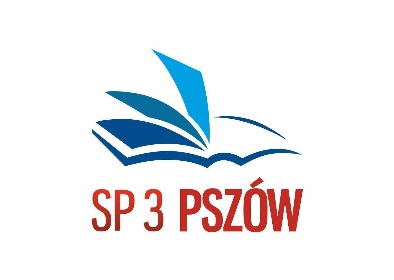 ZAPRASZAMY UCZNIÓW KLAS IV–VIII  DO UDZIAŁU 
W VIII WOJEWÓDZKIM KONKURSIE LITERACKO-PLASTYCZNYMDZIECIĘCE PRAWA I OBOWIĄZKI – DOBRZE ZNAM SWOJE PRAWA1. WSTĘPSzkoła Podstawowa nr 3 w Pszowie po raz ósmy ogłasza konkurs „Dziecięce prawa 
i obowiązki – dobrze znam swoje prawa” adresowany dla uczniów klas IV–VIII. Wybierając temat, chcielibyśmy przypomnieć, że prawa dziecka nie oznaczają przywileju i nie powinny kojarzyć się z obdarzaniem kogoś szczególnymi względami, przysługują wszystkim i na tych samych zasadach. Oznacza to również, że im lepiej je znamy, tym bardziej świadomie powinniśmy szanować prawa innych ludzi. Patronat nad konkursem objął Burmistrz Miasta Pszów.Konkurs ma na celu:Zwiększyć  wiedzę i świadomość dzieci o przynależnych im prawach.Uświadomić dzieciom ich rolę społeczną (prawa i obowiązki).Kształtować odpowiedzialność za siebie.Rozbudzić empatię (dostrzeganie własnych praw i obowiązków przez pryzmat praw drugiego człowieka).Stymulować aktywność twórczą. Rozwijać sztukę argumentacji.Umożliwić prezentację własnego stanowiska dziecka w sprawach go dotyczących.Rozpropagować temat praw i obowiązków dziecka i ich przestrzegania.2. ETAPY KONKURSU:Etap szkolnyZa przeprowadzenie szkolnych eliminacji (wybranie najlepszych prac) odpowiada szkolna komisja konkursowa.W skład szkolnej komisji konkursowej wchodzi: przewodniczący i członek.Z etapu szkolnego sporządza się Protokół (załącznik nr 2 do regulaminu).ETAP WOJEWÓDZKISzkoła biorąca udział w konkursie przesyła na adres korespondencyjny organizatora:zgłoszenie do udziału w wojewódzkim etapie konkursu na karcie zgłoszeniowej, stanowiącej załącznik nr 1 do regulaminu w nieprzekraczalnym terminie do 15 kwietnia 2023 roku (temat maila: KONKURS DZIECIĘCE PRAWA 
I OBOWIĄZKI) (załącznik nr 1),protokół z przeprowadzenia I etapu konkursu (załącznik nr 2),prace uczniów (maksymalnie dwie pracę w kategorii kl. IV–VI oraz maksymalnie dwie prace w kategorii kl. VII–VIII) wraz z załącznikami nr 3 i nr 4,zgodę na przetwarzanie danych osobowych nauczyciela (załącznik nr 5).3. WARUNKI UCZESTNICTWAKonkurs przeznaczony jest dla uczniów klas IV–VIII szkoły podstawowej w dwóch kategoriach wiekowych (kl. IV–VI i VII–VIII).Wszystkie osoby biorące udział w konkursie wypełniają kartę zgłoszenia, której wzór zamieszczony jest w Załączniku nr 1 do niniejszego regulaminu oraz pozostałe załączniki (nr 2–5); wszystkie załączniki zostają przesłane drogą mailową na adres organizatora.Prawni opiekunowie uczestników konkursu, wypełniając kartę zgłoszenia, wyrażają zgodę na przetwarzanie danych osobowych przez organizatora zgodnie z § 6 ust. 1 lit. a rozporządzenia Parlamentu Europejskiego i Rady (UE) numer 2016/679 z dnia 27 kwietnia 2016 r. w sprawie ochrony osób fizycznych w związku z przetwarzaniem danych osobowych i w sprawie swobodnego przepływu takich danych oraz uchylenia dyrektywy 95/46/WE (ogólne rozporządzenie o ochronie danych) (Dz. Urz. UE L 119, s. 1). 4. PRZEBIEG KONKURSUUczestnicy konkursu zobowiązani są do wysłania pracy do 15 kwietnia 2023 r. O spełnieniu warunku przyjęcia pracy decyduje data nadania przesyłki.Praca powinna stanowić spójne (w zakresie formy i treści) rozwinięcie wybranego problemu w formie leporello według wzoru:Strona tytułowa.Krótka informacja, które prawa wybrał uczestnik konkursu (3–4 prawa).Na sąsiednich kartach graficzne przedstawienie sytuacji obrazujących temat tegorocznego konkursu: w jaki sposób to samo prawo, które chroni dziecko, obliguje je do przestrzegania go wobec innych (np. PRAWO DO TOŻSAMOŚCI: A – ilustracja przedstawiająca sytuację ukazującą prawo dziecka, B – ilustracja ukazująca, w jaki sposób dziecko respektuje to samo prawo wobec innych).  Do leporello powinno zostać dołączone pisemne uzasadnienie, dlaczego uczestnik konkursu wybrał właśnie te prawa oraz odpowiedź na pytanie, komu i dlaczego warto zwrócić uwagę na poruszany problem. Stanowi ono niezbędne uzupełnienie treści przedstawionych w leporello.Prace konkursowe składają się z dwóch elementów: leporello wykonanego 
w dowolnym formacie oraz dowolnej technice manualnej (ołówek, kredki, flamastry, farby, tusz, kolaż, itp.) oraz uzasadnienia, którego treść powinna zawierać minimum 120 słów w przypadku uczniów klas IV–VI oraz minimum 170 wyrazów w przypadku uczniów klas VII–VII (nie licząc tytułu). Odrzucane będą prace bez odpowiednich załączników i niespełniające kryteriów formalnych.Organizator zastrzega sobie też prawo do odrzucenia prac poruszających tematy inne niż podany w regulaminie konkursu, które w żadnym stopniu nie korespondują 
z opisywanym przez uczestnika problemem/tematem.Prace nie mogą brać jednocześnie udziału w innych konkursach.Nadesłane prace są oceniane pod względem samodzielności, oryginalności opracowania, sposobu prezentacji problemu, estetyki wykonania, spójności wywodu, rzeczowości argumentacji oraz bogactwa i poprawności języka.Opiekę nad powstającą pracą sprawuje nauczyciel.  Listę laureatów organizator ogłasza na swojej stronie internetowej.Ogłoszenie wyników konkursu nastąpi do 31 maja 2023 r. Opiekunowie laureatów zostaną powiadomieni o wynikach konkursu drogą mailową lub telefoniczną. Organizator zastrzega sobie prawo wniesienia zmian do Regulaminu. IV. NAGRODYPrzewidujemy przyznanie trzech pierwszych miejsc w kategorii wiekowej IV–VI oraz VII–VIII. Werdykt jury jest ostateczny. Nagrody i dyplomy zostaną przesłane autorom najciekawszych prac drogą pocztową w terminie do dwóch tygodni od ogłoszenia wyników konkursu.Dla laureatów konkursu przewidujemy nagrody rzeczowe, zaś dla przygotowujących dzieci opiekunów pamiątkowe podziękowania. DANE TELEADRESOWE ORGANIZATORAPrace wraz z załącznikami 1–5 należy przesyłać na adres: Szkoła Podstawowa nr 3 w Pszowie ul. Armii Krajowej 5444-370 Pszówwoj. śląskiemail: sp3@pszow.pl z dopiskiem KONKURS DZIECIĘCE PRAWA I OBOWIĄZKI…Tel. 324540612W razie pytań prosimy o kontakt mailowy: ewa.kolorz.edu@gmail.comW tytule: Konkurs Dziecięce prawa i obowiązki		Załącznik 1FORMULARZ ZGŁOSZENIOWYKONKURS LITERACKO-PLASTYCZNYDZIECIĘCE PRAWA I OBOWIĄZKI –  DOBRZE ZNAM SWOJE PRAWAProsimy o wypełnienie drukowanymi literami miejscowość i data 			podpis opiekuna		podpis Dyrektora Szkoły.......................................		..................................		.........................................Załącznik 2(wypełnia przewodniczący szkolnej komisji konkursowej)(pieczęć szkoły) ...........................................			(data) ……………………………PROTOKÓŁ z pierwszego etapuNazwa konkursu:........................................................................................................................ Data przeprowadzenia I etapu:......................................................................................................Liczba uczestników kategorii kl. IV–VI:…..................................................................................Liczba uczestników kategorii kl.VII-VIII:................................................................................... Skład szkolnej komisji konkursowej: Przewodniczący: .......................................................................................................................... Członkowie: .................................................................................................................................  Uwagi dotyczące przebiegu konkursu: .....................................................................................................................................................................................................................................................................................................................................................................................................................................................................Uwagi dotyczące sprawdzania i oceniania prac uczestników:..............................................................................................................................................................................................................................................................................................................Konkurs został przeprowadzony zgodnie z regulaminem.…………………………............................ (podpis przewodniczącego komisji)                 Załącznik 3OŚWIADCZENIE UCZNIAOświadczam, że praca została przeze mnie przygotowana samodzielnie.data ………..……                                                           podpis ucznia……….………..………Załącznik 4ZGODA RODZICAAkceptuję regulamin konkursu „Dziecięce prawa i obowiązki …” oraz wyrażam zgodę na udział w nim mojego dziecka.Zgodnie z § 6 ust. 1 lit. a rozporządzenia Parlamentu Europejskiego i Rady (UE) numer 2016/679 z dnia 27 kwietnia 2016 r. w sprawie ochrony osób fizycznych w związku z przetwarzaniem danych osobowych i w sprawie swobodnego przepływu takich danych oraz uchylenia dyrektywy 95/46/WE (ogólne rozporządzenie o ochronie danych) (Dz. Urz. UE L 119, s. 1)wyrażam  zgodę na przetwarzanie przez Organizatora podanych danych osobowych mojego dziecka i jego  wytworów literackich do celów: realizacji konkursu, w tym publikacji pracy dziecka, umieszczenia wyników konkursu na stronie internetowej szkoły, na szkolnym profilu Facebook, w mediach, na umieszczanie zdjęć i filmów zawierających wizerunek mojego dziecka zarejestrowanych podczas realizacji konkursu w mediach: Internecie, prasie, telewizji, gazetkach szkolnych w celu promocji i na potrzeby konkursu; archiwizacji dokumentacji konkursowej.Oświadczam, że zapoznałem się z klauzulą informacyjną związana z przetwarzaniem danych osobowych do celu realizacji konkursu, która znajduje się na internetowej szkoły: www.sp3pszow.webd.pldata …………………          podpis rodzica/opiekuna prawnego  ……………………………………	Załącznik 5ZGODA NAUCZYCIELAZgodnie z § 6 ust. 1 lit. a rozporządzenia Parlamentu Europejskiego i Rady (UE) numer 2016/679 z dnia 27 kwietnia 2016 r. w sprawie ochrony osób fizycznych w związku z przetwarzaniem danych osobowych i w sprawie swobodnego przepływu takich danych oraz uchylenia dyrektywy 95/46/WE (ogólne rozporządzenie o ochronie danych) (Dz. Urz. UE L 119, s. 1)wyrażam  zgodę na przetwarzanie przez Organizatora moich danych osobowych do celów: realizacji konkursu, umieszczenia wyników konkursu na stronie internetowej szkoły, szkolnym profilu Facebook,  w mediach, na umieszczanie zdjęć i filmów zawierających mój wizerunek zarejestrowanych podczas realizacji konkursu w mediach: Internecie, prasie, telewizji, gazetkach szkolnych w celu promocji i na potrzeby konkursu; archiwizacji dokumentacji konkursowej.Oświadczam, że zapoznałem się z klauzulą informacyjną związana z przetwarzaniem danych osobowych do celu realizacji konkursu, która znajduje się na internetowej szkoły: www.sp3pszow.webd.pldata …………………      		    podpis nauczyciela  ……………………………………KATEGORIA KL. IV-VIKATEGORIA KL. VII-VIIIIMIĘ I NAZWISKO UCZNIA KLASANAZWA SZKOŁY, KTÓRĄ REPREZENTUJE UCZEŃADRES SZKOŁYNR TELEFONUE-MAILIMIĘ I NAZWISKO OPIEKUNA SZKOLNEGOSPOSÓB KONTAKTU Z OPIEKUNEM (NR TELEFONU LUB E-MAIL)